РОССИЙСКАЯ ФЕДЕРАЦИЯКАРАЧАЕВО-ЧЕРКЕССКАЯ РЕСПУБЛИКАУСТЬ-ДЖЕГУТИНСКИЙ МУНИЦИПАЛЬНЫЙ РАЙОНМУНИЦИПАЛЬНОЕ КАЗЁННОЕ ОБЩЕОБРАЗОВАТЕЛЬНОЕ УЧРЕЖДЕНИЕ «Средняя общеобразовательная школа им. Ю.К. Каракетова а. Эльтаркач»369321, КЧР, а. Эльтаркач, ул. Р. Гочияева, 1 Телефон/факс: (87875)46-2-42. электронный адрес: sosheltar@mail.ru П Р И К А З23.03.2020г.                                                                                       № 46а. ЭльтаркачО деятельности МКОУ «СОШ а. Эльтаркач»в условиях предупреждения распространения новой коронавирусной инфекции на территории Усть-Джегутинского муниципального района        На основании приказа  Министерства образования и науки Карачаево-Черкесской Республике от 20.03.2020 года №273 «О деятельности общеобразовательных организаций в условиях предупреждения распространения новой коронавирусной  инфекции на территории Карачаево-Черкесской Республики» и в целях принятия мер по снижению рисков распространения новой коронавирусной  инфекции в МКОУ «СОШ  а. Эльтаркач»ПРИКАЗЫВАЮ: 1. Утвердить Положение об электронном обучении и использовании дистанционных образовательных технологий при реализации образовательных программ.1.1.Заместителю директора по УВР Боташевой Х.Б.: Составить расписание занятий на каждый учебный день в соответствии с учебным планом по каждой дисциплине, предусматривая дифференциацию по классам и сокращение времени проведения урока до 30 минут;1.2.Информировать обучающихся и их родителей о реализации образовательных программ или их частей с применением электронного обучения и дистанционных образовательных технологий (далее – дистанционное обучение), в том числе знакомить с расписанием занятий, графиком проведения текущего контроля и итогового контроля по учебным дисциплинам, консультаций;1.3.Обеспечивать ведение учета результатов образовательного процесса в электронной форме.1.4. Выбор родителями (законными представителями) обучающегося формы дистанционного обучения по образовательной программе начального общего, основного общего либо среднего общего образования, а также по дополнительным общеобразовательным программам подтверждается документально (наличие письменного заявления родителя (ей) (законного представителя), представленного любым доступным способом, в том числе с использованием информационно-телекоммуникационной сети «Интернет».1.5. При реализации образовательных программ начального общего, основного общего, среднего общего образования, а также по дополнительным общеобразовательным программам с применением электронного обучения и дистанционных образовательных технологий образовательной организации рекомендуется обеспечить внесение соответствующих корректировок в рабочие программы и (или) учебные планы в части форм обучения (лекция, онлайн консультация), технических средств обучения. 1.6.Еженедельно, по пятницам, до 10-00 предоставлять в Управление образования администрации Усть-Джегутинского муниципального района  информацию  по процессу обучения в школе.1.7. Реализацию образовательных программ осуществлять в соответствии с Методическими рекомендациями по реализации образовательных программ начального общего, основного общего, среднего общего образования, образовательных программ среднего профессионального образования и дополнительных общеобразовательных программ с применением электронного обучения и дистанционных образовательных  технологий.2. Контроль  за  исполнением данного приказа оставляю за собой.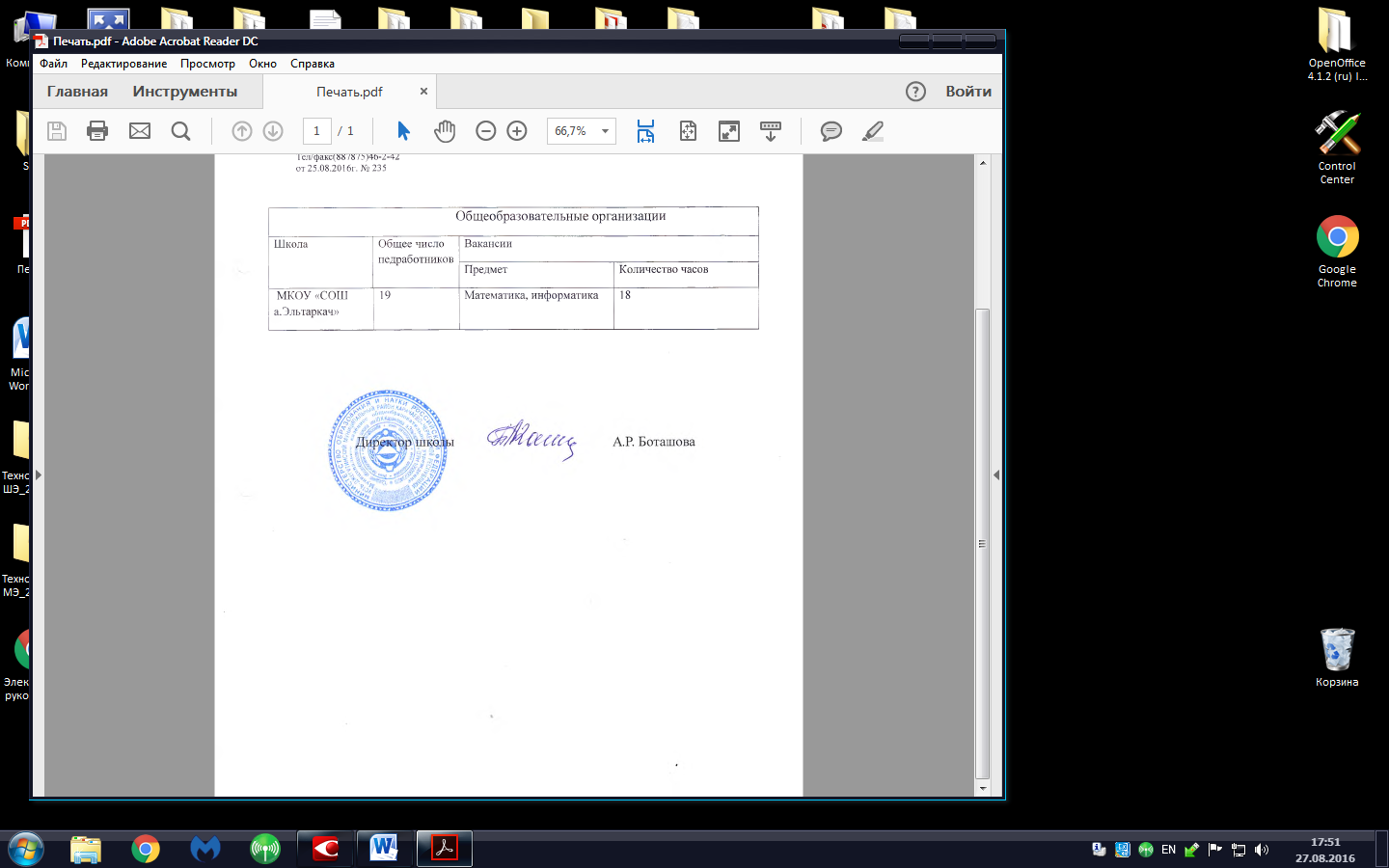 